Свадебный калейдоскоп(Изготовление декоративной свадебной бутоньерки из ткани для жениха)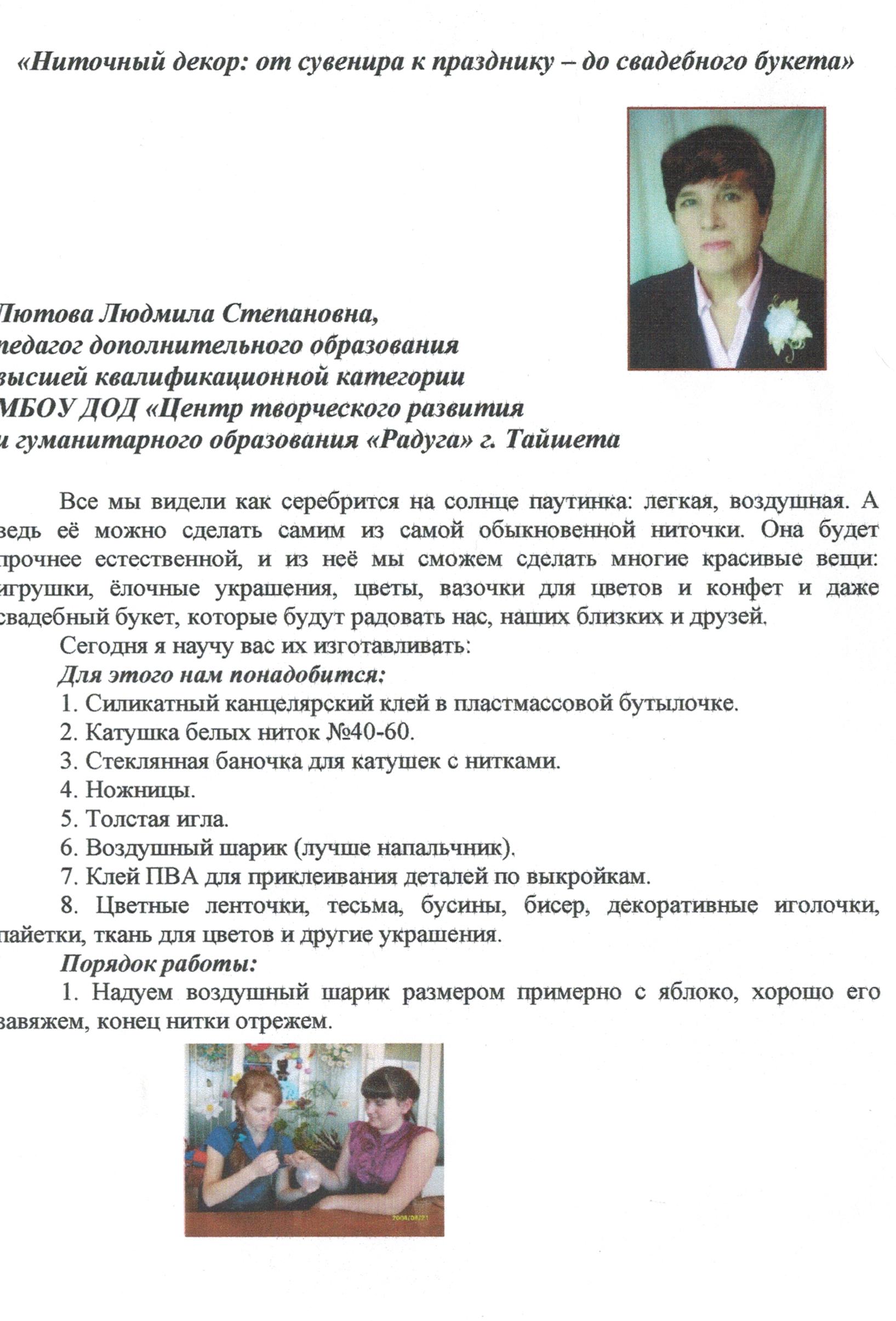 Лютова Людмила Степановна,Педагог дополнительного образованияВысшей квалификационной категорииМБОУ ДОД Центр творческого развития и гуманитарного образования «Радуга» г.ТайшетаБез цветов нельзя представить себе ни один праздник, а особенно свадьбу.Свадьба – самый романтичный, волнительный и торжественный для влюбленных день. Она может быть традиционной или экстравагантной, пышной или скромной, но любая свадьба немыслима без цветов.Цветы – важная составляющая свадьбы Свадьба – день, в который цветы играют свою собственную роль, олицетворяют жизнь, рассвет желаний, вершину торжества.Цветы и связанные с ними традиции были обязательным атрибутом каждой свадьбы с древнейших времен.День самого бракосочетания называют зеленой свадьбой, как символ юности, свежести и чистоты. Невеста получает в этот день много цветов, а вообще зеленую свадьбу символизирует венок невесты и цветок в бутоньерке жениха, где идеальным решением будет, если они исполнены в одном стиле.Изготовление свадебной бутоньеркиБутоньерка – миниатюрная цветочная композиция, прикрепленная к одежде. Она добавляет очарование любой женщине, подчеркивает ее индивидуальность и  стиль. А бутоньерка, гармонирующая с букетом невесты, приятно украсит лацкан костюма жениха.Долгое время модной деталью не только женской, но и мужской одежды была бутоньерка с живыми цветами. Эта мода пришла из Франции, и самыми любимыми цветами для бутоньерок там были фиалки, камелии, орхидеи и ландыши. В северных широтах в зависимости от времени года предпочтение отдавалось розам, незабудкам, примулам, и мелким многоцветковым нарциссам.Постепенно хрупкие, быстро вянущие цветы были заменены искусственными, виртуозно выполненные из различных видов ткани, в первую очередь из шелка и бархата. Свадебные декоративные цветы для одежды лучше делать в одной гамме, без пестроты, в общий тон одежды. Но законов нет! Современная мода, и молодежная в частности, сейчас опровергает сложившееся представление  о декорировании одежды и предлагает несочетаемые  соединения, которые  в итоге смотрятся очень интересно.Инструменты и материалы: ткань (креп-атлас белого цвета), желатин, карандаш, ножницы, шило, бусины, проволока, кисточка, гафрированная белая бумага, клей «Мастер», паяльники со специальными насадками. Этапы работы: Нажелатинить ткань;Вырезать детали цветов и листьев;Пробулить детали цветов и листьев, используя паяльники со специальными насадками;Изготовить сердцевинку цветка из бусины и проволоки;Изготовить стебельки для листьев путем обкручивания проволоки гафрированной бумагой;Сборка цветов и листьев.Сборка бутоньерки.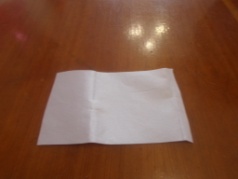 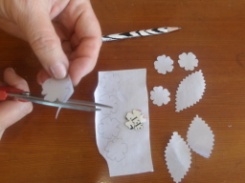 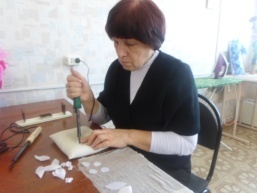 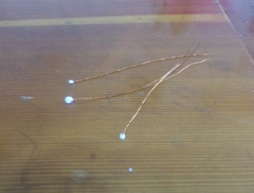 1 этап.                    2 этап.                    3 этап.                    4 этап.  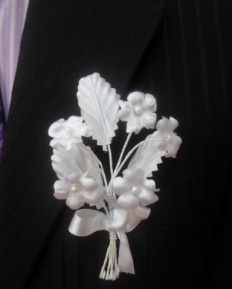 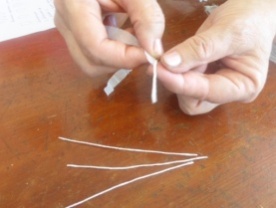 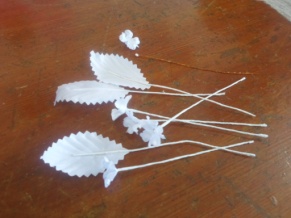    5 этап.                              6 этап.                                                                           Итог.       Работы педагога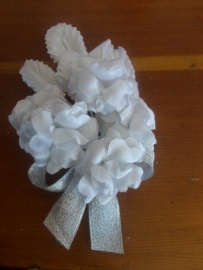 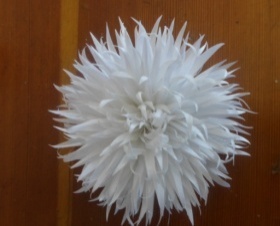 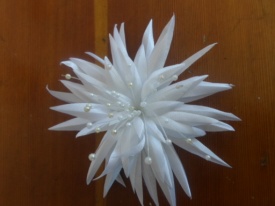 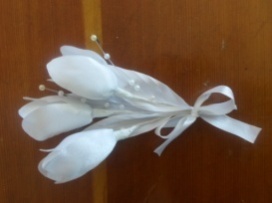 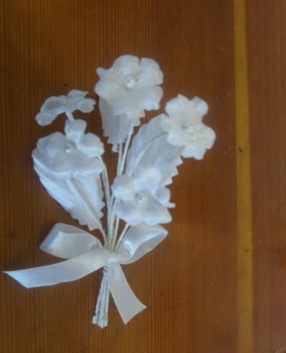 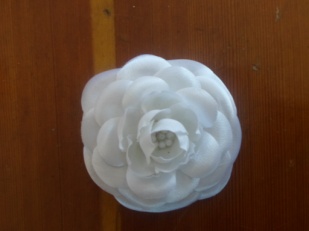 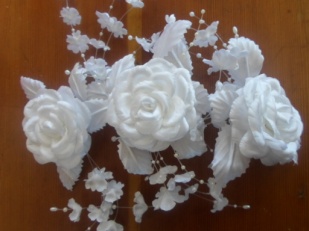 Список литературыЕвстратова Л.М. Цветы из бисера, ткани, шерсти, кожи, перьев. – М.: Изд-во ЭКСМО ПРЕСС, 2001. – 160с., ил.Зайцева О. Декоративные цветы из ткани, бумаги, кожи: практическое руководство – М.: АСТ; СПб; Астрель-СПб, 2008-110, [2] с.; илю.ю 12с. вкл. (Своими руками).Надежда Череда. Цветы из ткани: Техника, Приемы. Изделия: Энциклопедия. – М.: АСТ-ПРЕСС КНИГА.-136с.,ил. 2007г. (золотая библиотека увлечений).